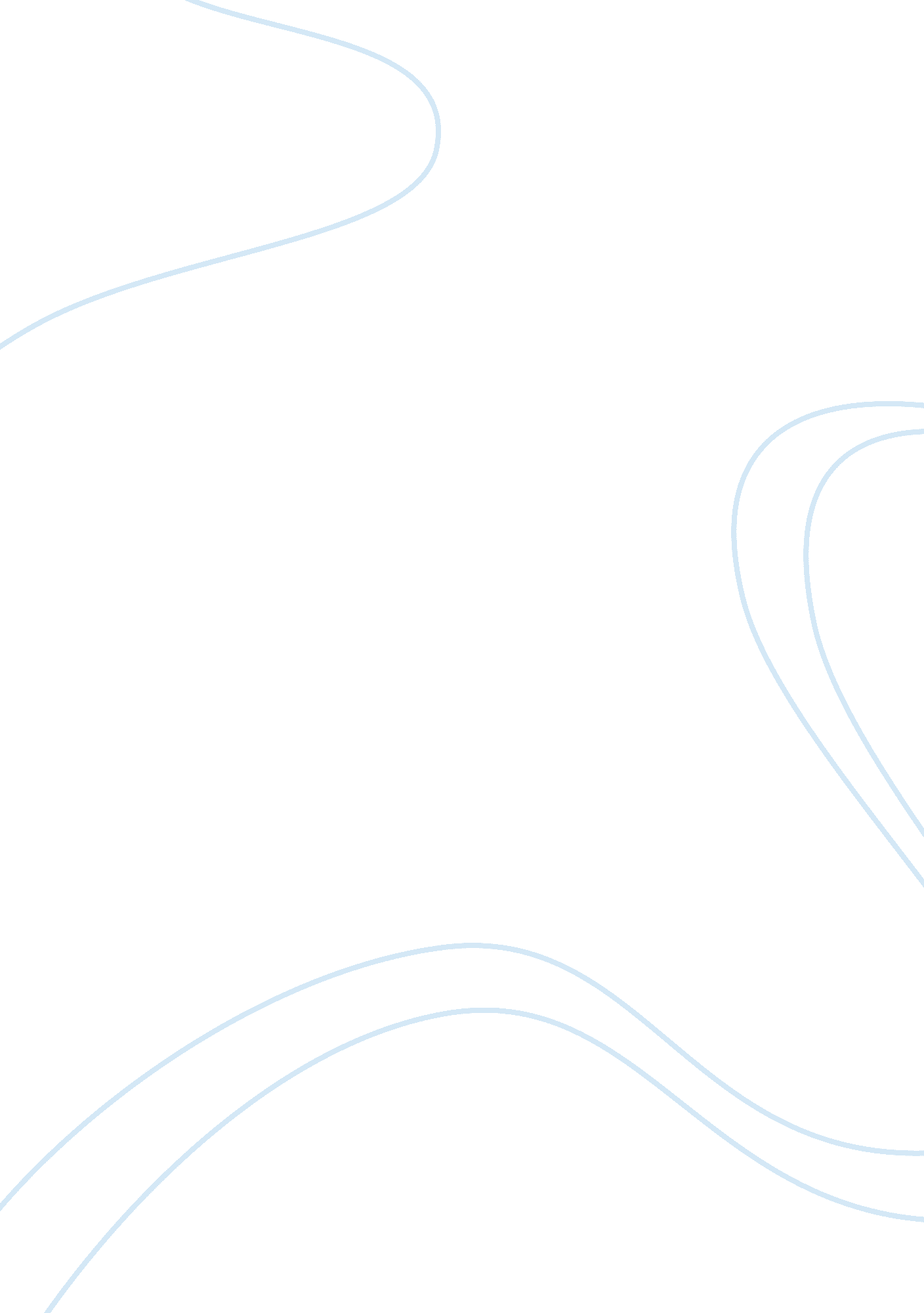 Barriers to communication - report exampleBusiness, Management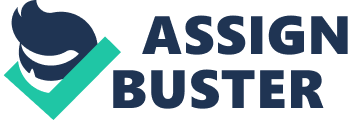 Barriers to Communication The effectiveness of communication is of particular importance to the success of any individual and business institution as well. 
Recent research has shown that many recruiters now rate communication skills as the most important characteristic sought for in job applicants during selection (Yate, 2009). In this paper, I will be illuminating the most important barriers that must be understood in order for organizations to improve the communication skills of their people and ultimately efficiency. I will begin by defining what communication is before discussing the process through which occurs with the intention of helping all readers of the report to better utilize the communication function for better personal and organizational performance. 
Communication can be well defined as a method of exchanging information and common understating between individuals. Unless a mutual understanding is generated from the exchange of information, communication will not take place smoothly. The most important necessities in every communication process are the sender and the recipient. The sender will usually start the communication. The recipient is that particular person for which a message is intended. 
The message refers to the outcome and it may take any form from verbal to nonverbal or written or Language. The flow of information between senders may be hindered by noise, which includes perceptions, barriers in form of language, emotional issues, physical interruptions, and attitudes held by the different parties. Feedback occurs at the point when the receiver provides a response to the initial message by a sender. Feedback is crucial to the process of communication as it tells the sender whether their message has been delivered as intended and understood well. 
Communication as well as methods that can be used to better improves daily communication. Language is a very important aspect of communication as it plays the role of mediation allowing humans to effectively understand and ultimately relate to each other. 